Муниципальное  дошкольное образовательное учреждение Детский сад № 40 городского округа Шуя 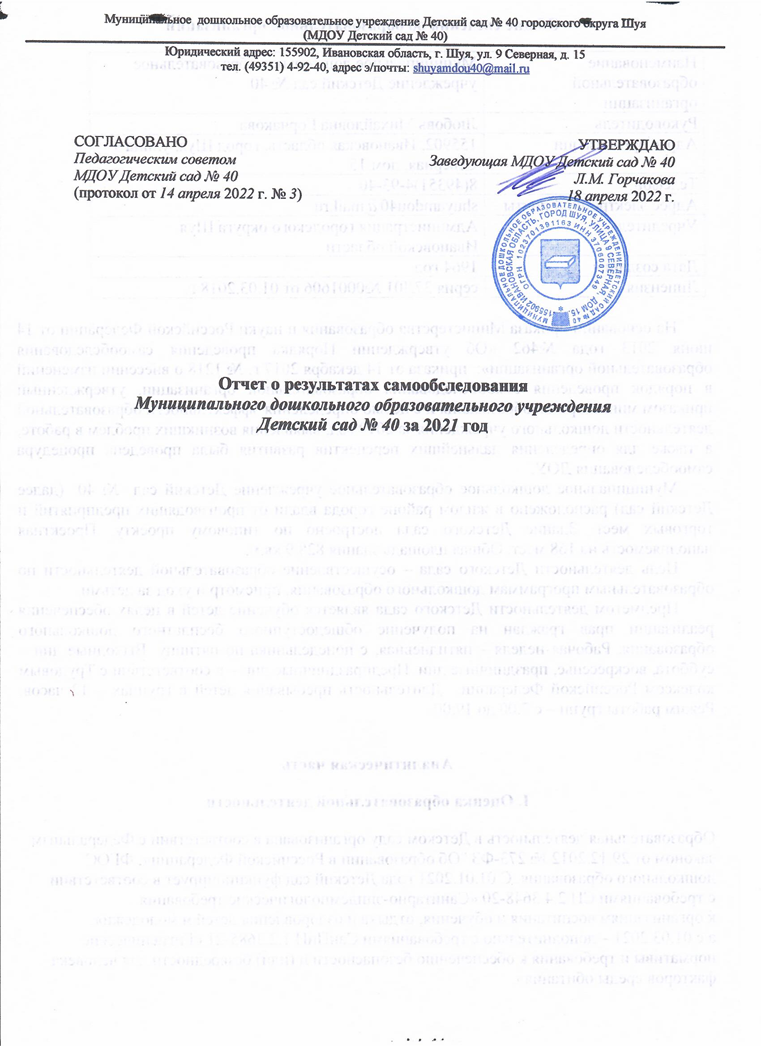 (МДОУ Детский сад № 40)Юридический адрес: 155902, Ивановская область, г. Шуя, ул. 9 Северная, д. 15тел. (49351) 4-92-40, адрес э/почты: shuyamdou40@mail.ruОтчет о результатах самообследования
Муниципального дошкольного образовательного учреждения
Детский сад № 40 за 2021 годОбщие сведения об образовательной организацииНа основании приказа Министерства образования и науки Российской Федерации от 14 июня 2013 года №462 «Об утверждении Порядка проведения самообследования образовательной организации»;  приказа от 14 декабря 2017 г. № 1218 о внесении изменений в порядок проведения самообследования образовательной организации, утвержденный приказом министерства образования и с целью определения эффективности образовательной деятельности дошкольного учреждения за 2019 год, выявления возникших проблем в работе, а также для определения дальнейших перспектив развития была проведена процедура самообследования ДОУ. Муниципальное дошкольное образовательное учреждение Детский сад  № 40  (далее Детский сад) расположено в жилом районе города вдали от производящих предприятий и торговых мест. Здание Детского сада построено по типовому проекту. Проектная наполняемость на 168 мест. Общая площадь здания 828,9 кв.м.  Цель деятельности Детского сада – осуществление образовательной деятельности по образовательным программам дошкольного образования, присмотр и уход за детьми. Предметом деятельности Детского сада является обучение детей в целях обеспечения реализации прав граждан на получение общедоступного бесплатного дошкольного образования. Рабочая неделя – пятидневная, с понедельника по пятницу. Выходные дни – суббота, воскресенье, праздничные дни. Предпраздничные дни – в соответствии с Трудовым кодексом Российской Федерации.  Длительность пребывания детей в группах – 12 часов. Режим работы групп – с 7:00 до 19:00.Аналитическая частьI. Оценка образовательной деятельностиОбразовательная деятельность в Детском саду организована в соответствии с Федеральным законом от 29.12.2012 № 273-ФЗ "Об образовании в Российской Федерации«, ФГОС дошкольного образования. С 01.01.2021 года Детский сад функционирует в соответствии с требованиями СП 2.4.3648-20 «Санитарно-эпидемиологические требования к организациям воспитания и обучения, отдыха и оздоровления детей и молодежи», а с 01.03.2021 – дополнительно с требованиями СанПиН 1.2.3685-21 «Гигиенические нормативы и требования к обеспечению безопасности и (или) безвредности для человека факторов среды обитания».Образовательная деятельность ведется на основании утвержденной основной образовательной программы дошкольного образования, которая составлена в соответствии с ФГОС дошкольного образования с учетом примерной образовательной программы дошкольного образования, санитарно-эпидемиологическими правилами и нормативами.Детский сад посещают 121 воспитанников в возрасте от 1 до 7 лет. В Детском саду сформировано 6 групп, а с 01.09.2021 5 групп общеразвивающей направленности. Из них:2 младших группы – по 22 ребенка;1 средняя группа – 23 детей;1 старшая группа – 27 детей;1 подготовительная к школе группа – 27 детей.В 2021 году в Детском саду для освоения основной образовательной программы дошкольного образования в условиях самоизоляции было предусмотрено проведение занятий в двух форматах – онлайн и предоставление записи занятий на имеющихся ресурсах (облачные сервисы Яндекс, Mail, Google, YouTube). Право выбора предоставлялось родителям (законным представителям) исходя из имеющихся условий для участия их детей в занятиях на основании заявления.Для качественной организации родителями привычного режима для детей специалистами детского сада систематически проводились консультации, оказывалась методическая помощь и по возможности техническая. Данные мониторинга посещения онлайн-занятий и количества просмотров занятий в записи по всем образовательным областям свидетельствует о достаточной вовлеченности и понимании родителями ответственности за качество образования своих детей.Воспитательная работаС 01.09.2021 Детский сад реализует рабочую программу воспитания и календарный план воспитательной работы, которые являются частью основной образовательной программы дошкольного образования.За 4 месяца реализации программы воспитания родители выражают удовлетворенность воспитательным процессом в Детском саду, что отразилось на результатах анкетирования. Вместе с тем, родители высказали пожелания по введению мероприятий в календарный план воспитательной работы Детского сада, например – проводить различные мероприятия на открытом воздухе совместно с родителями. Чтобы выбрать стратегию воспитательной работы, в 2021 году проводился анализ состава семей воспитанников.Характеристика семей по составуХарактеристика семей по количеству детейВоспитательная работа строится с учетом индивидуальных особенностей детей, с использованием разнообразных форм и методов, в тесной взаимосвязи воспитателей, специалистов и родителей. Детям из неполных семей уделяется большее внимание в первые месяцы после зачисления в Детский сад.II. Оценка системы управления организацииУправление Детским садом осуществляется в соответствии с действующим законодательством и уставом Детского сада. Управление Детским садом строится на принципах единоначалия и коллегиальности. Коллегиальными органами управления являются: управляющий совет, педагогический совет, общее собрание работников. Единоличным исполнительным органом является руководитель – заведующая.Органы управления, действующие в Детском саду.Структура и система управления соответствуют специфике деятельности Детского сада.В 2021 году в систему управления Детским садом внедрили элементы электронного документооборота. Это упростило работу организации во время дистанционного функционирования. Внедрение электронного документа оборота было сопряжено с техническими сложностями, так как были сбои с интернет-обеспечением. К декабрю 2021 года работа с электронным документооборотом практически полностью наладилась в запланированном объеме. Электронный документооборот позволил добиться увеличения эффективности работы детского сада на 6% за счет быстроты доставки и подготовки документов, уменьшения затрат на бумагу и расходных комплектующих для принтеров и МФУ.По итогам 2021 года система управления Детского сада оценивается как эффективная, позволяющая учесть мнение работников и всех участников образовательных отношений. В следующем году изменение системы управления не планируется.III. Оценка содержания и качества подготовки обучающихсяУровень развития детей анализируется по итогам педагогической диагностики. Формы проведения диагностики:диагностические занятия (по каждому разделу программы);диагностические срезы;наблюдения, итоговые занятия.Разработаны диагностические карты освоения основной образовательной программы дошкольного образования Детского сада (ООП Детского сада) в каждой возрастной группе. Карты включают анализ уровня развития воспитанников в рамках целевых ориентиров дошкольного образования и качества освоения образовательных областей. Так, результаты качества освоения ООП Детского сада на конец 2021 года выглядят следующим образом:В июне 2021 года педагоги Детского сада проводили обследование воспитанников подготовительной группы на предмет оценки сформированности предпосылок к учебной деятельности в количестве 25 человек. Задания позволили оценить уровень сформированности предпосылок к учебной деятельности: возможность работать в соответствии с фронтальной инструкцией (удержание алгоритма деятельности), умение самостоятельно действовать по образцу и осуществлять контроль, обладать определенным уровнем работоспособности, а также вовремя остановиться в выполнении того или иного задания и переключиться на выполнение следующего, возможностей распределения и переключения внимания, работоспособности, темпа, целенаправленности деятельности и самоконтроля.Результаты педагогического анализа показывают преобладание детей с высоким и средним уровнями развития при прогрессирующей динамике на конец учебного года, что говорит о результативности образовательной деятельности в Детском саду.В 2021 году в период самоизоляции, введенной в качестве ограничительного мероприятия в Ивановской области, занятия с детьми воспитатели вели дистанционно через Skype, Zoom, Viber, WhatsApp, социальные сети. Подключали к работе родителей. Чтобы они могли участвовать в обучении и воспитании, организовывали для них консультации, помогали с литературой, совместно решали технические проблемы.Опрос музыкального руководителя и педагогов показал, что наряду с техническими сложностями проведения занятий в дистанционном режиме, были трудности в организации занятий со стороны родителей. Вывод: подобные занятия лучше проводить преимущественно при очном взаимодействии педагога и воспитанника.IV. Оценка организации учебного процесса (воспитательно-образовательного процесса)В основе образовательного процесса в Детском саду лежит взаимодействие педагогических работников, администрации и родителей. Основными участниками образовательного процесса являются дети, родители, педагоги.Основные форма организации образовательного процесса:совместная деятельность педагогического работника и воспитанников в рамках организованной образовательной деятельности по освоению основной общеобразовательной программы;самостоятельная деятельность воспитанников под наблюдением педагогического работника.Занятия в рамках образовательной деятельности ведутся по подгруппам. Продолжительность занятий соответствует СанПиН 1.2.3685-21 и составляет:в группах с детьми от 1,5 до 3 лет – до 10 мин;в группах с детьми от 3 до 4 лет – до 15 мин;в группах с детьми от 4 до 5 лет – до 20 мин;в группах с детьми от 5 до 6 лет – до 25 мин;в группах с детьми от 6 до 7 лет – до 30 мин.Между занятиями в рамках образовательной деятельности предусмотрены перерывы продолжительностью не менее 10 минут.Основной формой занятия является игра. Образовательная деятельность с детьми строится с учётом индивидуальных особенностей детей и их способностей. Выявление и развитие способностей воспитанников осуществляется в любых формах образовательного процесса.Чтобы не допустить распространения коронавирусной инфекции, администрация Детского сада в 2021 году продолжила соблюдать ограничительные и профилактические меры в соответствии с СП 3.1/2.4.3598-20:ежедневный усиленный фильтр воспитанников и работников – термометрию с помощью бесконтактных термометров и опрос на наличие признаков инфекционных заболеваний. Лица с признаками инфекционных заболеваний изолируются, а Детский сад уведомляет территориальный орган Роспотребнадзора;еженедельную генеральную уборку с применением дезинфицирующих средств, разведенных в концентрациях по вирусному режиму;ежедневную влажную уборку с обработкой всех контактных поверхностей, игрушек и оборудования дезинфицирующими средствами;дезинфекцию посуды, столовых приборов после каждого использования;использование бактерицидных установок в групповых комнатах;частое проветривание групповых комнат в отсутствие воспитанников;проведение всех занятий в помещениях групповой ячейки или на открытом воздухе отдельно от других групп;требование о заключении врача об отсутствии медицинских противопоказаний для пребывания в детском саду ребенка, который переболел или контактировал с больным COVID-19.V. Оценка качества кадрового обеспеченияДетский сад укомплектован педагогами на 100 процентов согласно штатному расписанию. Всего работают 23 человек. Педагогический коллектив Детского сада насчитывает 10 специалистов. Соотношение воспитанников, приходящихся на 1 взрослого:воспитанник/педагоги – 12,1/1;воспитанники/все сотрудники – 5,3/1.Курсы повышения квалификации в 2021 году прошли 6 работников Детского сада, из них 4 педагогов. На 30.12.2021 1 педагог проходит обучение в ВУЗе по педагогической специальности.По итогам 2021 года Детский сад перешел на применение профессиональных стандартов. Из 10 педагогических работников Детского сада все соответствуют квалификационным требованиям профстандарта «Педагог». Их должностные инструкции соответствуют трудовым функциям, установленным профстандартом «Педагог».Диаграмма с характеристиками кадрового состава Детского садаСтаж работы педагогов дошкольного учрежденияОбразование педагогических работниковВ 2021 году педагоги Детского сада приняли участие:в онлайн-фестивале педагогических идей «Палитра современных образовательных технологий»;в городском конкурсе снежных фигур «Снежная сказка - 2021»;в городских творческих конкурсах «Сладкий разгуляй» и «Краса Масленица»;в всероссийской научно-практической интернет-конференции «Современное дошкольное образование: опыт, проблемы и инновации»;в 20 открытом областном кинофестивале «Дети и сказка» памяти А. Роу;в Всероссийском конкурсе «Воспитание патриота и гражданина России 21 века»;в городском конкурсе «Весна на улице, в душе и на окне»;в смотре-конкурсе на лучшее благоустройство и озеленение территорий образовательных учреждений;в городском конкурсе на соискание премии городского округа Шуя «За достижения в области обучения и воспитания подрастающего поколения»;в областном конкурсе «Лучший педагог по обучению основам безопасного поведения на дорогах»;в 14 Международной научной конференции «Шуйская сессия студентов, аспирантов, педагогов, молодых ученых»;в Всероссийском конкурсе профессионального мастерства «Учитель года - 2021»;в 8 межмуниципальном фестивале педагогических идей «Вдохновение»;в конкурсе педагогических работников ДОО «Реализация образовательного потенциала детского сада пространством размещения настенных бизибордов на тему «Нравственное воспитание»».Педагоги постоянно повышают свой профессиональный уровень, эффективно участвуют в работе методических объединений, знакомятся с опытом работы своих коллег и других дошкольных учреждений, а также саморазвиваются. Все это в комплексе дает хороший результат в организации педагогической деятельности и улучшении качества образования и воспитания дошкольников.Планируется принять в штат учителя-логопеда в 2022 году. Указанный специалист войдет в состав психолого-педагогического консилиума.В 2021 году в связи с ограничительными мерами по предотвращению распространения коронавирусной инфекции педагоги продолжали использовали в работе дистанционные образовательные технологии для организации обучения детей старше 5 лет. В связи с этим потребовалось улучшить материально-техническую базу и обучающие цифровые ресурсы. В Детском саду была организована фото и видео съемка праздников и мероприятий силами сотрудников организации без привлечения сторонних граждан.Результаты анализа опроса родителей (законных представителей) об оценке применения детским садом дистанционных технологий свидетельствуют о достаточном уровне удовлетворенности качеством образовательной деятельности в дистанционном режиме. Так, 55% родителей отмечают, что работа воспитателей при проведении онлайн-занятий была качественной, 35% родителей частично удовлетворены процессом дистанционного освоения образовательной программы и 10% не удовлетворены. При этом родители считают, что у детей периодически наблюдалось снижение интереса мотивации к занятиям в дистанционном режиме, что связывают с качеством связи и форматом проведения занятий, в том числе и посредством гаджетов.VI. Оценка учебно-методического и библиотечно-информационного обеспеченияВ Детском саду библиотека является составной частью методической службы.
Библиотечный фонд располагается в методическом кабинете, кабинетах специалистов, группах детского сада. Библиотечный фонд представлен методической литературой по всем образовательным областям основной общеобразовательной программы, детской художественной литературой, периодическими изданиями, а также другими информационными ресурсами на различных электронных носителях. В каждой возрастной группе имеется банк необходимых учебно-методических пособий, рекомендованных для планирования воспитательно-образовательной работы в соответствии с обязательной частью ООП.В 2021 году Детский сад пополнил учебно-методический комплект к примерной общеобразовательной программе дошкольного образования «От рождения до школы» в соответствии с ФГОС. Приобрели наглядно-дидактические пособия:серии «Мир в картинках», «Рассказы по картинкам», «Расскажите детям о...», «Играем в сказку», «Грамматика в картинках», «Искусство детям»;картины для рассматривания, плакаты;комплексы для оформления родительских уголков;рабочие тетради для обучающихся.Оборудование и оснащение методического кабинета достаточно для реализации образовательных программ. В методическом кабинете созданы условия для возможности организации совместной деятельности педагогов. Однако кабинет недостаточно оснащен техническим и компьютерным оборудованием.Информационное обеспечение Детского сада включает:информационно-телекоммуникационное оборудование – в 2021 году пополнилось 1 ноутбуком и 1 принтером;программное обеспечение – позволяет работать с текстовыми редакторами, интернет-ресурсами, фото-, видеоматериалами, графическими редакторами.В Детском саду учебно-методическое и информационное обеспечение достаточное для организации образовательной деятельности и эффективной реализации образовательных программ.VII. Оценка материально-технической базы  В детском саду сформирована материально – техническая база для реализации образовательных программ, жизнеобеспечения и развития детей. В детском саду оборудованы помещения: - групповые помещения – 6; - кабинет заведующей – 1; - педагогический кабинет – 1; - музыкальный/физкультурный зал – 1; - пищеблок – 1; - прачечная – 1; - процедурный кабинет – 1; - прививочный кабинет – 1; - кабинет бухгалтера – 1; - театральная студия – 1При создании предметно-развивающей среды воспитатели учитывают возрастные, индивидуальные особенности детей своей группы. Оборудованы групповые комнаты, включающие игровую, познавательную, обеденную зоны.В 2021 году Детский сад провел текущий ремонт 6 групповых комнат. Начали переоформление одной из группы в студию.Материально-техническое состояние Детского сада и территории соответствует действующим санитарным требованиям к устройству, содержанию и организации режима работы в дошкольных организациях, правилам пожарной безопасности, требованиям охраны труда.Летом 2021 года было произведено асфальтирование тротуаров на территория ДОУ. Были установлены 4 межкомнатные двери. В 2022 году необходимо продолжить модернизацию цифрового обучающего оборудования и программного обеспечения, замену посуды  в соответствии с требованиями СанПиН 1.2.3685-21, определить источники финансирования закупки.VIII. Оценка функционирования внутренней системы оценки качества образованияМониторинг качества образовательной деятельности в 2021 году показал хорошую работу педагогического коллектива по всем показателям даже с учетом некоторых организационных сбоев, вызванных применением дистанционных технологий.Состояние здоровья и физического развития воспитанников удовлетворительные. 89 процентов детей успешно освоили образовательную программу дошкольного образования в своей возрастной группе. Воспитанники подготовительных групп показали высокие показатели готовности к школьному обучению. В течение года воспитанники Детского сада успешно участвовали в конкурсах и мероприятиях различного уровня.Результаты анализа опроса родителей (законных представителей) об оценке применения Детским садом дистанционных технологий свидетельствуют о достаточном уровне удовлетворенности качеством образовательной деятельности в дистанционном режиме. Так, 55% родителей отмечают, что работа воспитателей при проведении онлайн-занятий была качественной, 35% родителей частично удовлетворены процессом дистанционного освоения образовательной программы и 10% не удовлетворены. При этом родители считают, что у детей периодически наблюдалось снижение интереса мотивации к занятиям в дистанционном режиме, что связывают с качеством связи и форматом проведения занятий, в том числе и посредством гаджетов.Результаты анализа показателей деятельности организацииДанные приведены по состоянию на 30.12.2021.Анализ показателей указывает на то, что Детский сад имеет достаточную инфраструктуру, которая соответствует требованиям СП 2.4.3648-20 «Санитарно-эпидемиологические требования к организациям воспитания и обучения, отдыха и оздоровления детей и молодежи» и позволяет реализовывать образовательные программы в полном объеме в соответствии с ФГОС ДО.Детский сад укомплектован достаточным количеством педагогических и иных работников, которые имеют высокую квалификацию и регулярно проходят повышение квалификации, что обеспечивает результативность образовательной деятельности.СОГЛАСОВАНО
Педагогическим советом
МДОУ Детский сад № 40
(протокол от 14 апреля 2022 г. № 3)УТВЕРЖДАЮ
Заведующая МДОУ Детский сад № 40
Л.М. Горчакова
18 апреля 2022 г.Наименование образовательной организацииМуниципальное дошкольное образовательное учреждение Детский сад № 40РуководительЛюбовь Михайловна ГорчаковаАдрес организации155902, Ивановская область, город Шуя, улица 9 Северная, дом 15Телефон 8(49351)4-93-40Адрес электронной почтыshuyamdou40@mail.ruУчредительАдминистрация городского округа Шуя Ивановской областиДата создания1964 годЛицензиясерия 37Л01 №0001606 от 01.03.2018 г.Состав семьиКоличество семейПроцент от общего количества семей воспитанниковПолная9690%Неполная с матерью109%Неполная с отцом21%Оформлено опекунство21%Количество детей в семьеКоличество семейПроцент от общего количества семей воспитанниковОдин ребенок2321%Два ребенка6460%Три ребенка и более2119%Наименование органаФункцииЗаведующаяОрганизует планирование и осуществляет текущее руководство деятельностью Учреждения, действует от имени Учреждения без доверенности, заключает гражданско – правовые и трудовые договоры от именно Учреждения, обеспечивает их надлежащее исполнение, утверждает штатное расписание Учреждения, должностные инструкции работников, положения о структурных подразделениях, обеспечивает своевременную уплату налогов, сборов и иных обязательных платежей, представляет в установленном порядке статистическую, бухгалтерскую и иную отчетность, выдает доверенности на право совершать действия от имени Учреждения,  обеспечивает открытие лицевых счетов в установленном порядке в соответствии с законодательством РФ, принимает локальные нормативные акты, регламентирующие деятельность Учреждения по вопросам, отнесенным к его компетенции настоящим Уставом, в порядке, установленном настоящим Уставом, издает приказы и распоряжения, дает поручения и указания, обязательные для исполнения всеми работниками Учреждения, контролирует работу и обеспечивает эффективное взаимодействие структурных подразделений Учреждения, обеспечивает соблюдение законности в деятельности Учреждения, планирует и организует работу Учреждения в целом и образовательный процесс в частности, осуществляет контроль за уходом и результатами образовательного процесса, отвечает за качество и эффективность работы Учреждения, организует работу по исполнению решений управляющего совета, других коллегиальных органов управления Учреждением, организует работу по подготовке Учреждения к лицензированию, а также по проведению выборов в коллегиальные органы управления Учреждения, принимает на работу и увольняет педагогических и иных работников Учреждения, распределяет обязанности между ними, устанавливает заработную плату работников Учреждения, обеспечивает ее своевременную выплату, утверждает графики работы и педагогическую нагрузку работников, издает приказы о зачислении в Учреждение, готовит мотивационное представление для педагогического совета об отчислении обучающихся, на основании решения педагогического совета издает приказ от отчислении обучающихся, организует обеспечение охраны жизни и здоровья обучающихся и работников, обеспечивает учет, сохранность и пополнение учебно – материальной базы, учет и хранение документации, организует делопроизводство, обеспечивает защиту персональных данных, назначает ответственных лиц за соблюдение требование охраны труда, техники безопасности и пожарной безопасности в помещениях Учреждения, привлекает к дисциплинарной и иной ответственности работников Учреждения, применяет к ним меры поощрения в соответствии с трудовым законодательством, а также в установленном порядке предоставляет работников к награждению, обеспечивает учет, сохранность, эффективное целевое использование переданного в оперативное управление Учреждению муниципального имущества, представляет отчеты о его использовании, обеспечивает целевое использование бюджетных средств, предоставляемых Учреждению из бюджета городского округа Шуя, обеспечивает соблюдение норм и правил техники безопасности, санитарно – эпидемиологических правил и нормативов, обеспечивающих охрану жизни и здоровья обучающихся и работников Учреждения, обеспечивает исполнение правовых актов, предписаний государственных органов, осуществляющих управление в сфере образования, государственных контрольных и надзорных органов, решений комиссии по урегулированию споров между участниками образовательных отношений, принимает совместные с медицинским работником меры по улучшению медицинского обслуживания и оздоровительной работыОбщее собрание работниковПринимает решения по следующим вопросам: - внесение предложений в план развития Учреждения, в т.ч. о направлениях образовательной деятельности и иных видах деятельности Учреждения,  - разработка и принятие изменений и дополнений устава Учреждения, - принятие правил внутреннего трудового распорядка Учреждения, положения об оплате труда работников и иных локальных нормативных актов в соответствии с установленной компетенцией, - принятие решения о необходимости заключения коллективного договора, - избирание представителей работников в комиссию по трудовым спорам, - принятие положения об управляющем совете Учреждения,Избрание в Управляющий совет представителей работников Учреждения, - заслушивание ежегодного отчета управляющего совета Учреждения о проделанной работе, - внесение предложений о награждении работников Учреждения.  Управляющий советК полномочиям относятся: - утверждение плана развития Учреждения, - согласование режимов работы Учреждения и его обособленных структурных подразделений, - определение направления расходования внебюджетных средств и содействие их привлечению для обеспечения деятельности и развития Учреждения, - внесение предложений по составлению плана финансово – хозяйственной деятельности Учреждения,Согласование распределения выплат и доплат работникам Учреждения из стимулирующей части фонда оплаты труда,Согласование правил внутреннего распорядка, положения об оплате труда работников и иных локальных нормативных актов в соответствии с установленной компетенцией, - заслушивание отчета руководителя Учреждения и отдельных работников, - осуществление контроля за соблюдением условий обучения, воспитания и труда в Учреждении.Педагогический советОбсуждает и проводит выбор учебных планов, программ, учебно – методических материалов, форм, методов образовательного процесса и способов их реализации, Организует работу по повышению квалификации педагогических работников, работников, развитию их творческой инициативы, распространению передового педагогического опыта, - согласовывает положение об аттестации педагогических работников, - определяет направления опытно – экспериментальной работы, - выявляет, обобщает, распространяет, внедряет  педагогический опыт, - обсуждает и принимает решения о согласовании локальных нормативных актов, регламентирующих организацию образовательного процесса. Уровень развития воспитанников в рамках целевых ориентировВыше нормыВыше нормыНормаНормаНиже нормыНиже нормыИтогоИтогоУровень развития воспитанников в рамках целевых ориентировКол-во%Кол-во%Кол-во%Кол-во% воспитанников в пределе нормыУровень развития воспитанников в рамках целевых ориентиров4436,77057,575,812194,4,Качество освоения образовательных областей494066536512193ПоказателиЕдиница
измеренияКоличествоОбразовательная деятельностьОбразовательная деятельностьОбразовательная деятельностьОбщее количество воспитанников, которые обучаются по программе дошкольного образования
в том числе обучающиеся:человек121в режиме полного дня (8–12 часов)человек121в режиме кратковременного пребывания (3–5 часов)человек0в семейной дошкольной группечеловек0по форме семейного образования с психолого-педагогическим сопровождением, которое организует детский садчеловек0Общее количество воспитанников в возрасте до трех летчеловек26Общее количество воспитанников в возрасте от трех до восьми летчеловек95Количество (удельный вес) детей от общей численности
воспитанников, которые получают услуги присмотра и ухода, в том числе в группах:человек
(процент)8–12-часового пребываниячеловек
(процент)121 (100%)12–14-часового пребываниячеловек
(процент)0 (0%)круглосуточного пребываниячеловек
(процент)0 (0%)Численность (удельный вес) воспитанников с ОВЗ от общей
численности воспитанников, которые получают услуги:человек
(процент)по коррекции недостатков физического, психического развитиячеловек
(процент)0 (0%)обучению по образовательной программе дошкольного
образованиячеловек
(процент)0 (0%)присмотру и уходучеловек
(процент)0 (0%)Средний показатель пропущенных по болезни дней на одного
воспитанникадень10,4Общая численность педработников, в том числе количество
педработников:человек10с высшим образованиемчеловек9высшим образованием педагогической направленности (профиля)человек9средним профессиональным образованиемчеловек1средним профессиональным образованием педагогической
направленности (профиля)человек1Количество (удельный вес численности) педагогических работников, которым по результатам аттестации присвоена квалификационная категория, в общей численности педагогических работников, в том числе:человек
(процент)5с высшейчеловек
(процент)2первойчеловек
(процент)3Количество (удельный вес численности) педагогических работников в общей численности педагогических работников, педагогический стаж работы которых составляет:человек
(процент)до 5 летчеловек
(процент)0(0%)больше 30 летчеловек
(процент)0 (0%)Количество (удельный вес численности) педагогических работников в общей численности педагогических работников в возрасте:человек
(процент)до 30 летчеловек
(процент)1 (10%)от 55 летчеловек
(процент)0 (0%)Численность (удельный вес) педагогических и административно-хозяйственных работников, которые за последние 5 лет прошли повышение квалификации или профессиональную переподготовку, от общей численности таких работниковчеловек
(процент)12 (52%)Численность (удельный вес) педагогических и административно-хозяйственных работников, которые прошли повышение квалификации по применению в образовательном процессе ФГОС, от общей численности таких работниковчеловек
(процент)11 (48%)Соотношение «педагогический работник/воспитанник»человек/чело
век12,1/1Наличие в детском саду:да/нетмузыкального руководителяда/нетдаинструктора по физической культуреда/нетнетучителя-логопедада/нетнетлогопедада/нетнетучителя-дефектологада/нетнетпедагога-психологада/нетнетИнфраструктураИнфраструктураИнфраструктураОбщая площадь помещений, в которых осуществляется
образовательная деятельность, в расчете на одного воспитанникакв. м3,1 кв. мПлощадь помещений для дополнительных видов деятельности воспитанниковкв. м7,8 кв. мНаличие в детском саду:да/нетфизкультурного залада/нетдамузыкального залада/нетдапрогулочных площадок, которые оснащены так, чтобы обеспечить потребность воспитанников в физической активности и игровой деятельности на улицеда/нетда